Little Acorns Menu Week 1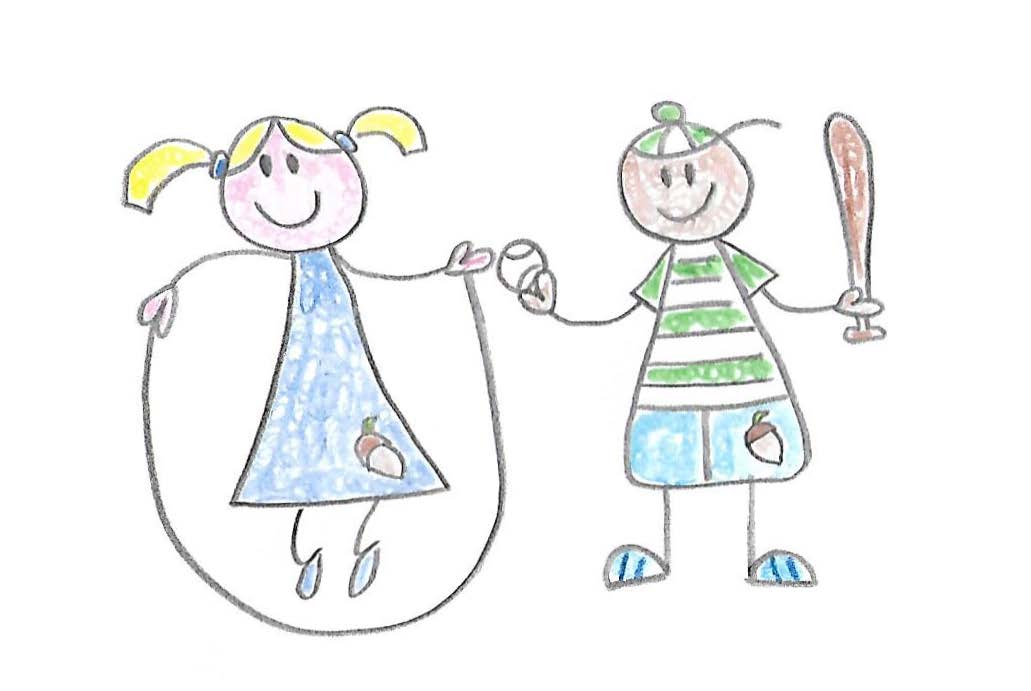 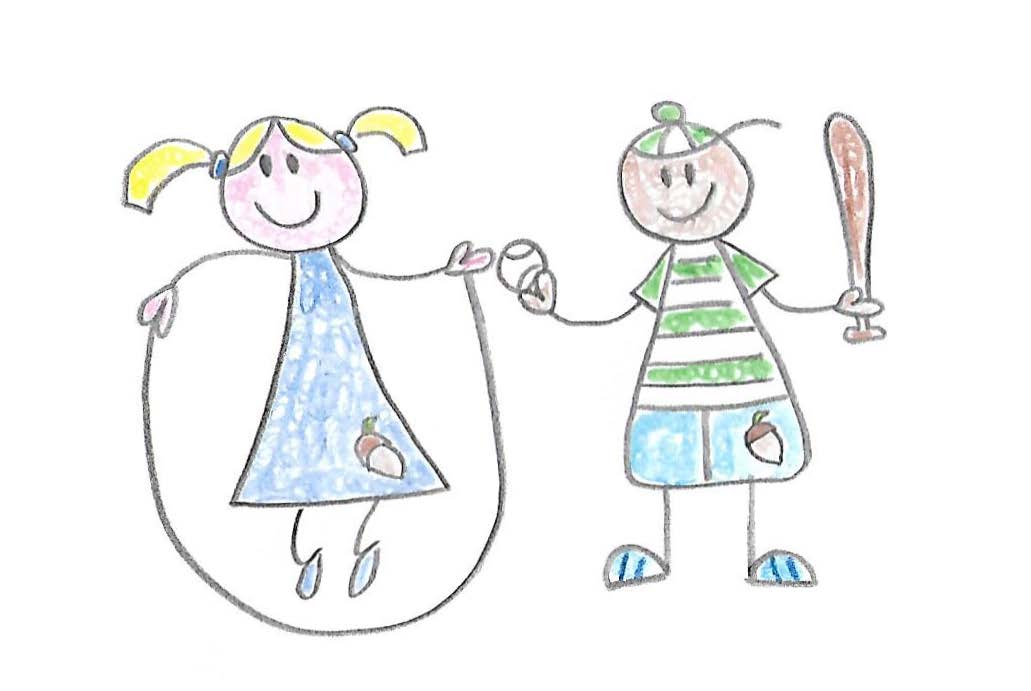 MondayTuesdayWednesdayThursdayFridayWholegrain cerealFruitWholegrain cerealFruitWholegrain cerealFruitWholegrain cerealFruitWholegrain cerealFruitBreadsticks/CrackersWholegrain CrackersBreadsticks/CrackersOatcakeWholegrain CrackersSpaghetti bolognaise with wholegrain pasta (with fresh tomatoes and sweetcorn) Cauliflower mac and cheese with saladMixed bean and root vegetable soup (with 2 portions of veg per bowl) with wholemeal bread Baked cheese and tomato and pepper risottoPosh fish fingers, chips and peas and sweetcornFruit breakFruit breakFruit breakFruit breakFruit breakAfternoon TeaBeans on toast with cheese Afternoon TeaChicken pitta with carrot sticks Afternoon TeaHomemade hummus, pasta twists carrot sticks, chopped peppers and yoghurt dip Afternoon TeaSalmon tacos with wholemeal wraps, cucumber and celery sticksAfternoon TeaHam sandwiches with chopped apple, carrot sticks and yoghurt dip 